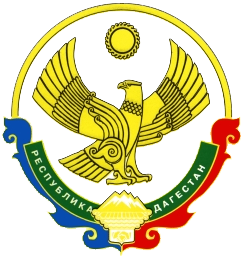 АДМИНИСТРАЦИЯ МУНИЦИПАЛЬНОГО РАЙОНА «ЦУНТИНСКИЙ РАЙОН» РЕСПУБЛИКИ ДАГЕСТАН__________________________________________________________________РАСПОРЯЖЕНИЕот 31 августа 2017 г.                                                                                   № 157 «а»с. КидероО подготовке и проведении Дня знаний в общеобразовательных школах района В целях усиления общественно-политической значимости проводимых мероприятий, посвящённых Дню знаний, и исполнения решений Антитеррористической комиссии МР «Цунтинский район» по обеспечению безопасности в общеобразовательных школах района 1 сентября 2017 года:	1. Назначить ответственными за подготовку и проведение 1 сентября 2017 года Дня знаний следующих работников администрации МР «Цунтинский район» и закрепить их за образовательными учреждениями населенных пунктов:-Кидеринский регион – Магомедов В.Р.-зам. гл. МР «Цунтинский район»;-Шапихский регион -Магомедов Г.М.- депутат НС;-Хибятлинский регион- Гамзатов А.Х.- председатель Собрания депутатов МР «Цунтинский район»;-Асахский регион – Курбанов М.Р. – нач. УО и МП;-Кимятлинский регион – Курбанов М.Р. – нач. УО и МП;-Тляцудинский регион – Гаджиев М.У. – упр. делами МР «Цунтинский район»;-Шауринский регион – Газиев Г.Г. – рук. СМИ и ИТО;-Шаитлинский регион – Гаджимурадов Г.З. – зам. гл. МР «Цунтинский район»,2. Заместителю главы администрации по общественной безопасности Тагирову А.Р. и начальнику ОМВД России по Цунтинскому району Омарову О.С. принять необходимые меры, направленные на предупреждение и пересечение возможных террористических актов в образовательных учреждениях в период проведения Дня знаний, обеспечить усиленный режим дежурства участковых уполномоченных с привлечением (при необходимости) ВОГ и работников других служб.3. Главам АСП с 31 августа по 2 сентября 2017г. обеспечить круглосуточное дежурство ДНД совместно с ОМВД РФ по Цунтинскому району, уделив особое внимание школам и подъездам к ним.4. Директором общеобразовательных учреждений района для обеспечения общественной безопасности:-назначить ответственного работника по школе за обеспечение безопасности детей, имущества и зданий;-усилить контроль за деятельностью службы охраны школы;-обеспечить дежурство учителей и учащихся старших классов с 31 августа по 2 сентября 2017г.;-совместно с участковым инспектором полиции провести проверку всех помещений, включая подвальные и чердачные помещения;-тщательно осмотреть территорию вокруг школы на обнаружение взрывчатых и других легковоспламеняющихся веществ. В случае обнаружения подозрительных предметов срочно сообщить в ОМВД РФ по Цунтинскому району;-не допускать в стоянке автомашин или другой техники на расстоянии 200 метров от здания школы;-очистить от мусора и других свалок территорию школы, включая прилагающие участки.5. Контроль за исполнением данного распоряжения возложить на зам. главы администрации по вопросам общественного безопасности Тагирова А.Р.           Глава МР 	               П.Ш. Магомединов 